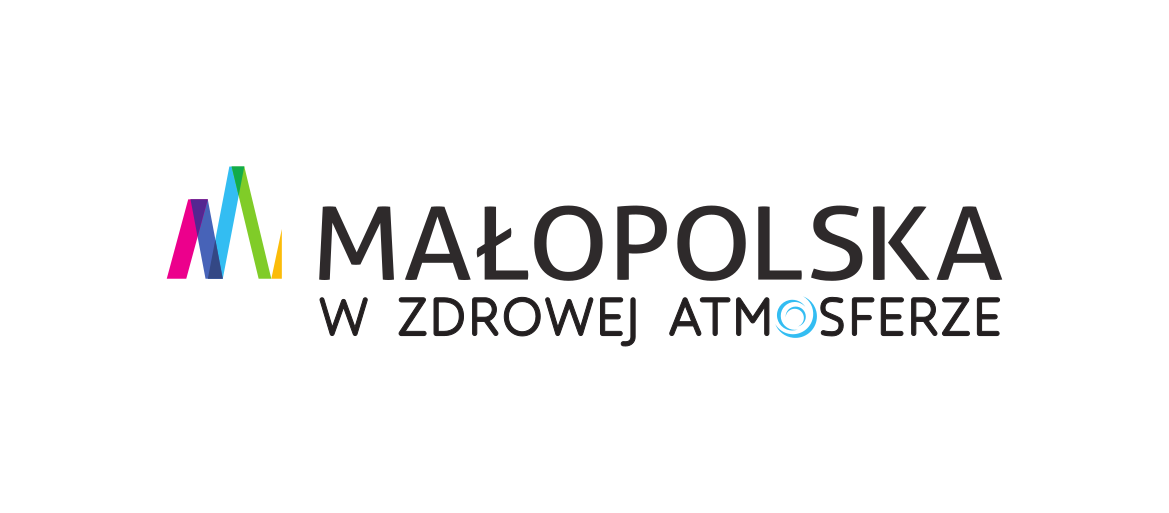 LISTA OSÓB UPRAWNIONYCH DO ZAŁOŻENIA KONTA, PRZEGLĄDANIA I WYSYŁANIA SPRAWOZDAŃ NA PORTALU: https://portal.dane.malopolska.plNazwa gminy: …………………….Powiat: ………………………….Osoby upoważnione:…………………….………………………………………Podpis Wójta/Burmistrza/Prezydenta Miasta/Starosty
lub osoby upoważnionejPodpisaną listę (skan lub podpis elektroniczny) należy przesłać wyłącznie w wersji elektronicznej na adres: powietrze@umwm.malopolska.pl L.p.Imię i nazwiskoAdres e-mail1.2.3.4.5.….